MA. MARIZZA 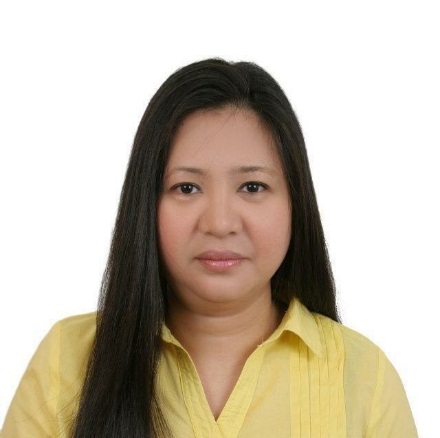 Email:   MARIZZA.325751@2freemail.com CAREER OBJECTIVE: To have a suitable long term employment for a regular position or any related position that would apply my knowledge, harness my personal skills and serve the company with competence and integrity.EMPLOYMENT HISTORY: 1. MARCH 2006 – PRESENT     ORDER TAKER - Crowne Plaza hotel Dubai Room ServicePURPOSE: Under the direction of the Room Service Manager or his/her delegate, and within the limits of established IHC Policies and Procedures, the Room Service Order taker receives all quest requests in Room Service Division.RELATIONSHIPS:1. Reporting to the Room Service Manager or his Assistant. 2. Delegates and work closely with the Room Service staff. 3. Communicates with other Food & Beverage Outlet and other departments (front Desk, Housekeeping, etc.)DUTIES AND RESPONSIBILITIES:1. Responsible for the day-to-day order taking in room service to achieve the optimum      quest satisfaction. 2. Assures the day-to-day order taking of the room service division to achieve the optimum quality level of service.3. Writes down quests’ positive and negative comments on a log book. 4. Participates in service as necessary in accordance with the requirements and practices of the department. 5. Answers the phone within three rings (IHG Standards). 6. Takes down quest orders and input them in the MICROS system. 7. Updates the board with a. VIP list b. Occupancy c. Items 86 d. Guests with special needs e. Promotional items f. Special information 8. Ensures that Food & Beverage orders and amenities are sent on time.9. Ensures the cleanliness of the office. 10. Responsible for arranging the office and keeping it organized. 11. Closes up all checks after service. 12. Ensures correct filling of all room service filling paper work. 13. Helps colleagues in setting up tables and trays according to orders. 14. Up-to-date knowledge of the menu to improve up-selling procedures 15. Perform related duties and special project as assigned. 16. Participates in functions and activities with other outlets when required2. JANUARY 2005 – FEBRUARY 2006     WAITRESS / CASHIER - Crowned Plaza Hotel Dubai Cappuccinos Coffee shopDUTIES AND RESPONSIBILITIES:	1. Taking order 2. Preparing the beverages order 3. Table set-up 4. Preparing check5. Mise en place6. Preparing garnish 7. Handling quest complain 8. Taking cake order3. June 2003 – January 2006      Waitress / Cashier - Crowned Plaza Hotel Dubai Al Dana Int’l RestaurantDUTIES AND RESPONSIBILITIES:1. Greeting the quest 2. Assist quest in there table 3. Taking food and beverages order 4. Table set-up 5. Preparing checks 6. Handling Incoming calls 7. Handling quest complain4. October 2002 – May 2003       Receptionist - Loyal Banda Int’l Agency, PhilippinesDUTIES AND RESPONSIBILITIES:1. Handling Incoming and outgoing calls 2. Handling emails 3. Assisting Clients 4. Preparing Agenda for the meeting 5. Preparing all the documents 6. Giving the relevant information 7. Handling Incoming Fax and Outgoing Fax 8. Handling Mails and Outgoing Mails 9. Filling all the papers works5. November 1998 – October 1999     Executive Secretary - Laundry Factory PhilippinesDUTIES AND RESPONSIBILITIES:1. Taking Charge the operation 2. Reporting directly to the manager 3. Handle customer complain 4. Delegates closely working with the staff 5. Handling incoming and outgoing calls 6. Preparing the reportSPECIAL SKILLS: • Computer Literate • Can handle office procedures • Other interest Music & Arts. • Playing table tennisPERSONAL DATA:• Status: Single • Nationality: Filipino• Date of Birth: September 19, 1974 • Sex: FemaleCHARACTER REFERENCE:Available upon request